Dobra forma (dobraforma.ku.edu) Module 27.1 Завдання 8 Transcript 1. Я не люблю дивитися телевізор,...2. Я люблю казати те, що думаю.3. Кожного дня я вчуся співати популярні пісні.4. Ось інструкція до тостера. Ти вмієш читати німецькою мовою?5. Мені ще дуже важко розуміти оригінальні іспанські тексти. 6. Ти любиш вчитися? 7. Думаю, що писати статті – зовсім неважко. 8. Я так не люблю паркувати авто на вулиці!This work is licensed under a  
Creative Commons Attribution-NonCommercial 4.0 International License. 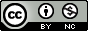 